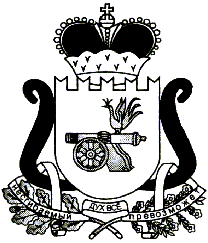 АДМИНИСТРАЦИЯ БОБРОВИЧСКОГО СЕЛЬСКОГО ПОСЕЛЕНИЯЕЛЬНИНСКОГО РАЙОНА СМОЛЕНСКОЙ ОБЛАСТИП О С Т А Н О В Л Е Н И Еот 20.12.2021 №51д. БогородицкоеО внесении изменений в   Административный регламент предоставления муниципальной услуги «Присвоение, изменение и аннулирование адреса объекту адресации на территории Бобровичского сельского поселения Ельнинского района Смоленской области»В соответствии с Федеральным законом от 27 июля 2010 года № 210-ФЗ «Об организации предоставления государственных и муниципальных услуг», постановлением Правительства Российской Федерации «Об утверждении Правил присвоения, изменения и аннулирования адресов» от 19.11.2014 № 1221, постановлением Администрации Бобровичского сельского поселения Ельнинского района Смоленской области от 12.05.2012 г. №48 «Об утверждении порядка разработки и утверждения административных регламентов предоставления муниципальных услуг», Уставом Бобровичского сельского поселения Ельнинского района Смоленской области, Администрация Бобровичского сельского поселения Ельнинского района Смоленской областип о с т а н о в л я е т:Внести в Административный регламент предоставления муниципальной услуги «Присвоение, изменение и аннулирование адреса объекту адресации на территории Бобровичского сельского поселения Ельнинского района Смоленской области» (далее – Административный регламент), утвержденный постановлением Администрации Бобровичского сельского поселения Ельнинского района Смоленской области от 01.08.2019 №57 (в редакции постановления Администрации Бобровичского сельского поселения Ельнинского района Смоленской области от 30.06.2021 №23) следующие изменения:Подраздел 1.3. раздела 1 Административного регламента дополнить пунктом 1.3.7. следующего содержания:«1.3.7. Справочная информация о месте нахождения, графике работы, телефонах и адресах электронной почты Администрации Бобровичского сельского поселения Ельнинского района Смоленской области, осуществляющей предоставление услуги, размещается также в федеральной государственной информационной системе "Единый портал государственных и муниципальных услуг (функций)" (далее - Единый портал) (электронный адрес: http://www.gosuslugi.ru).Информация о муниципальной услуге размещается на Едином портале.»;Подраздел 2.3. раздела 2 Административного регламента дополнить пунктом 2.3.2. следующего содержания:«2.3.2. Результат может быть направлен заявителю в форме электронного документа с использованием Единого портала государственных и муниципальных услуг (функций).»;Пункт 2.4.1. подраздела 2.4. раздела 2 Административного регламента изложить в новой редакции:«2.4.1. Срок предоставления муниципальной услуги составляет не более 8 дней с момента регистрации заявления.»;Пункт 2.6.1 подраздела 2.6. раздела 2 Административного регламента дополнить абзацем следующего содержания:«Заявление и документы могут быть поданы в форме электронных документов с использованием Единого портала. Заявление и документы, предоставляемые в уполномоченный орган в форме электронных документов, подписываются электронной подписью заявителя либо представителя заявителя, вид которой определяется в соответствии с частью 2 статьи 21.1 Федерального закона «Об организации предоставления государственных и муниципальных услуг».При предоставлении заявления представителем заявителя в форме электронного документа к такому заявлению прилагается надлежащим образом оформленная доверенность в форме электронного документа, подписанного лицом, выдавшим (подписавшим) доверенность, с использованием усиленной квалифицированной электронной подписи (в случае, если представитель заявителя действует на основании доверенности).»;Раздел 2 Административного регламента дополнить подразделом 2.15 следующего содержания:«2.15. Иные требования, в том числе учитывающие особенности предоставления муниципальных услуг в многофункциональных центрах предоставления государственных и муниципальных услуг и особенности предоставления муниципальных услуг в электронной форме2.15.1. Обеспечение возможности осуществления оценки качества предоставления услуги.2.15.2. Обеспечение возможности досудебного (внесудебного) обжалования решений и действий (бездействия) органа (организации), должностного лица органа (организации) либо государственного или муниципального служащего.2.15.3. Муниципальная услуга в МФЦ не предоставляется.2.15.4. Обеспечение возможности получения заявителями информации и обеспечение доступа заявителей к сведениям о муниципальной услуге, размещаемым на Едином портале.2.15.5. Обеспечение доступа заявителей к форме заявления и заполнения ее в электронном виде с использованием Единого портала.2.15.6. Обеспечение возможности для заявителей в целях получения муниципальной услуги представлять документы (сведения), необходимые для ее предоставления, в электронном виде с использованием Единого портала.2.15.7. Обеспечение возможности для заявителей осуществлять с использованием Единого портала мониторинг хода предоставления муниципальной услуги.2.15.8. Обеспечение возможности для заявителей получения результата муниципальной услуги в электронном виде с использованием Единого портала.2.15.9. Средства электронной подписи, применяемые при предоставлении муниципальной услуги в электронном виде, должны быть сертифицированы в соответствии с федеральным законодательством.2.15.10. Рассмотрение заявления, полученного в электронной форме, осуществляется в том же порядке, что и рассмотрение заявлений, полученных лично от заявителей.».2. Опубликовать настоящее постановление в газете «Бобровичский вестник», разместить на официальном сайте Администрации Бобровичского сельского поселения Ельнинского района Смоленской области в информационно-телекоммуникационной сети «Интернет».          3. Контроль за исполнением настоящего постановления оставляю за собой.Глава муниципального образования Бобровичского сельского поселенияЕльнинского района Смоленской области                                           Р.Н. Малахова